Приложение к приказу № 400 от 12.11.2021ПОЛОЖЕНИЕПятого открытого городского конкурса пианистов имени М.Ф. Мацулевич г. Новокузнецк, 22 – 24 марта 2022 годаОБЩИЕ ПОЛОЖЕНИЯНастоящее Положение определяет порядок организации и проведения Пятого открытого городского конкурса пианистов имени М.Ф. Мацулевич (далее – Конкурс). Для участия в конкурсе приглашаются учащиеся и преподаватели  отделения фортепиано ДМШ и ДШИ, студий и других учреждений культуры. Конкурс посвящён 125–летнему юбилею М.Ф. Мацулевич и 65-летнему юбилею МБУ ДО «ДШИ № 47 имени М.Ф. Мацулевич» (Приложение 1). УЧРЕДИТЕЛЬ КОНКУРСАУправление культуры администрации города НовокузнецкаОРГАНИЗАТОР КОНКУРСАМуниципальное бюджетное учреждение дополнительного образования «Детская школа искусств № 47 имени М.Ф. Мацулевич»ЦЕЛЬВыявление и поддержка одарённых учащихся, содействие творческому развитию учащихся и преподавателейЗАДАЧИ:повышение профессионального уровня обучения в фортепианных классах ДМШ,  ДШИ и других учреждений культуры;повышение исполнительской культуры преподавателей;укрепление профессионально-творческих связей;сохранение памяти о выдающемся педагоге-пианистке М.Ф. Мацулевич, одной из лучших представителей  фортепианной школы региона.ДАТА И МЕСТО ПРОВЕДЕНИЯ КОНКУРСАДАТА ПРОВЕДЕНИЯ: 22 - 24 марта 2022 г.МЕСТО ПРОВЕДЕНИЯ: МБУ ДО «ДШИ №47 имени М.Ф. Мацулевич» г. Новокузнецк, ул. Ленина 73.УСЛОВИЯ И ПОРЯДОК ПРОВЕДЕНИЯ КОНКУРСАКонкурсные прослушивания проводятся в ОЧНО-ЗАОЧНОМ ФОРМАТЕ. Право выбора формата участия остается за преподавателем или законным представителем участника. Проведение конкурса только в заочном формате предусмотрено в случае чрезвычайной ситуации, связанной с СОVID-19. Для участия в конкурсе необходимо включительно до 20 февраля 2022 г. прислать весь пакет документов одним письмом на электронную почту организатора 
dschi47magda@mail.ru:заявку участника установленного образца (Приложение 2) в форматах word и jpg с подписью законного представителя участника и преподавателя,копию свидетельства о рождении/паспорта,копию платежного документа,активную ссылку на видеофайл (в случае заочного участия в конкурсе). В теме письма обязательно указать «Конкурс имени М.Ф. Мацулевич».Видеофайл представляет собой видеозапись исполнения конкурсной программы наизусть. Должны быть видны руки и лицо исполнителя. Конкурсное выступление записывается со штатива и одним файлом. Не допускается остановка камеры на паузу между произведениями или любой монтаж, наложение звука (видео). Видеофайл должен быть подписан (ФИ исполнителя, возраст, учреждение) и размещен в облачных хранилищах (Облако, Яндекс-диск и др.). РЕГЛАМЕНТ КОНКУРСА:1 день - Церемония открытия конкурса, сольный концерт доцента кафедры специального фортепиано Московской государственной консерватории имени П.И. Чайковского, лауреата международных конкурсов Татьяны Геннадьевны Титовой.2 день - регистрация участников, конкурсные прослушивания.3 день - мастер-класс Татьяны Геннадьевны Титовой, гала-концерт, подведение итогов, награждение.В заявке на участие в конкурсе необходимо указать форму участия в мастер-классе (активное участие или в качестве слушателя), либо оставить строку незаполненной в случае отсутствия на мероприятии. В случае проведения конкурса в заочном формате наградные материалы высылаются на электронный адрес, указанный в заявке.НОМИНАЦИИ И ВОЗРАСТНЫЕ ГРУППЫКонкурс проводится в НОМИНАЦИЯХ:сольное исполнение,ансамбль.ВОЗРАСТНЫЕ ГРУППЫ (возраст участника  определяется на день начала конкурса, в номинации «ансамбль» возрастная группа определяется по старшему участнику):младшая группа – учащиеся до 6 лет включительно;I группа – учащиеся 7 - 8 лет включительно;II группа – учащиеся 9 - 10 лет включительно;III группа – учащиеся 11 - 13 лет включительно;IV группа – учащиеся 14 - 16 лет включительно;V группа – учащиеся 17 лет и старшеVI группа - преподаватели.ПРОГРАММНЫЕ ТРЕБОВАНИЯСодержание	программы	и хронометраж регламентируется программными требованиями. Программные требования для участников конкурса включают произведения композиторов-романтиков и русских композиторов, чьи сочинения Магда Францевна особенно любила. Хронометраж не должен превышать 12 минут. Порядок	исполнения конкурсных произведений определяется участником.ПРОГРАММНЫЕ ТРЕБОВАНИЯ В НОМИНАЦИИ «СОЛЬНОЕ ИСПОЛНЕНИЕ»:Младшая группа (до 6 лет включительно): 2 разнохарактерных произведения классического репертуара.I группа (7 - 8 лет включительно): 2 разнохарактерных произведения классического репертуара, одно из которых романтического характера разных эпох (Глинка, Глиэр, Григ, Майкапар, Чайковский, Шостакович,  Шуман, Коровицын, Гиллок и др.).II группа – (9 - 10 лет включительно): 2 разнохарактерных произведения классического репертуара, одно из которых романтического характера разных эпох (Алябьев, Глинка, Глиэр, Григ, Дебюсси, Калинников, Кюи, Лядов, Мендельсон, Рахманинов, Сибелиус, Чайковский, Шостакович, Шуман, Коровицын, Гиллок и др.).III группа (11 - 13 лет включительно): 2 разнохарактерных произведения классического репертуара, одно из которых романтического характера разных эпох (Глинка, Глиэр, Григ, Дворжак, Калинников, Кюи, Лист, Лядов, Мендельсон, Рахманинов, Рубинштейн,  Прокофьев, Сибелиус, Чайковский, Шопен, Шуберт, Шуман, Коровицын, Гиллок и др.).IV группа (14 - 16 лет включительно): 2 разнохарактерных произведения классического репертуара, одно из которых романтического характера разных эпох (Глинка, Глиэр, Григ, Кюи, Лист, Мендельсон, Рахманинов, Рубинштейн, Прокофьев, Сибелиус, Чайковский, Шопен, Шуберт, Шуман, Коровицын, Гиллок и др.).V группа (17 лет и старше): 2 разнохарактерных произведения классического репертуара, одно из которых романтического характера разных эпох (Глинка, Глиэр, Григ, Кюи, Лист, Мендельсон, Рахманинов, Рубинштейн, Прокофьев, Сибелиус, Чайковский, Шопен, Шуберт, Шуман и др.).VI группа (преподаватели): свободная	 программа,	 включающая одно развернутое произведение (включая части классических концертов) или два  разнохарактерных произведения.ПРОГРАММНЫЕ ТРЕБОВАНИЯ В НОМИНАЦИИ «АНСАМБЛЬ» (независимо от возрастной группы): 2 разнохарактерных произведения классического репертуара.ЖЮРИ КОНКУРСАДля проведения конкурса организатор формирует состав жюри (не менее, чем из 3 человек) и определяет его председателя.В СОСТАВЕ ЖЮРИ КОНКУРСА: доцент кафедры специального фортепиано Московской государственной консерватории имени П.И. Чайковского, лауреат международных конкурсов Татьяна Геннадьевна Титова, а так же ведущие преподаватели отделения фортепиано ДМШ и ДШИ, студий, и других учреждений культуры города.Во время обсуждения, при равенстве голосов, председатель жюри имеет право использовать дополнительный голос.Члены жюри не участвуют в обсуждении и оценивании выступлений своих учеников.Жюри имеет право:присуждать не все звания;присуждать одно звание нескольким участникам;присуждать специальные призы.Решение жюри окончательное и пересмотру не подлежит.ПОДВЕДЕНИЕ ИТОГОВ КОНКУРСАПобедителям конкурса присуждаются следующие звания:Гран-При.	Присуждается	самому	яркому	участнику	конкурса, набравшему наибольшее количество баллов среди всех возрастных групп.Лауреаты	I,	II,	III	степени. Присуждаются в каждой возрастной группе  участникам конкурса с вручением соответствующих дипломов.Дипломант. Присуждается в каждой возрастной группе участникам конкурса с вручением соответствующих дипломов.Участники, не занявшие призовые места, получают диплом участника конкурса.По решению жюри конкурса возможно присуждение специальных дипломов, а также присуждение звания «Дипломанта» участникам, не показавшим высокого результата, но продемонстрировавших определенные технические навыки владения инструментом, эмоциональное отношение к исполняемым произведениям, звуковое разнообразие.КРИТЕРИИ ОЦЕНКИисполнительское мастерство и профессионализм;глубина и яркость	воплощения художественного	образа исполняемых  произведений;артистизм и уровень сценической культуры;эмоционально-художественная выразительность исполнения. ФИНАНСОВЫЕ УСЛОВИЯУчастники вносят ОРГАНИЗАЦИОННЫЙ ВЗНОС за участие в конкурсе НЕ ПОЗДНЕЕ 20 ФЕВРАЛЯ 2022 ГОДА на реквизиты организаторов конкурса, указанные в положении (Приложение 3). Организационный взнос в номинации «сольное исполнение» составляет 600 рублей, в номинации «ансамбль» 800 рублей. Возможна оплата от юридического лица - по договору (для оформления документов на перечисление необходимо предоставить полные реквизиты оплачивающей организации). Участие в мастер-классе оплачивается дополнительно.В случае отказа от участия в конкурсе оплаченная сумма не возвращается.КОНТАКТНАЯ ИНФОРМАЦИЯАдрес: 654034, г. Новокузнецк, Кузнецкий район, ул. Ленина, 73Телефон учреждения: 8(3843) 37-09-44 (приемная)E-mail: dschi47magda@mail.ruПо вопросам приема заявок: 8(3843) 37-09-44, 8-923-63-43-28 Кленина Мария АлександровнаПо вопросам оплаты организационного взноса, оформления договоров: 8(3843) 37-48-27 Лукина Елена АлександровнаПриложение 1.Магда Францевна Мацулевич  - была замечательной пианисткой, музыкальным деятелем, одним из ведущих педагогов региона, основателем Детской музыкальной школы №7, которая с 1998 года изменила статус и носит имя Магды Францевны. Детская школа искусств №47 имени М.Ф. Мацулевич была основана в 1957 году, став вторым в городе музыкальным образовательным учреждением, и Магда Францевна преподавала со дня основания школы на протяжении четверти века. Концертная и просветительская деятельность была главным делом ее жизни. В ее исполнении горячий темперамент, сила чувств сочеталась с безупречным пианизмом, изяществом и обаятельностью. Своей музыкальной и педагогической деятельностью Магда Францевна передавала своим ученикам традиции русской пианистической школы. Концертные выступления Магды Францевны и ее учеников встречали всегда с огромным интересом. За советом к ней приезжали не только студенты, преподаватели-музыканты, но и люди разных профессий и возрастов. Все, кто близко знал её, отмечали высокую образованность, благородство натуры, прекрасное знание русской классической литературы и многих иностранных языков. 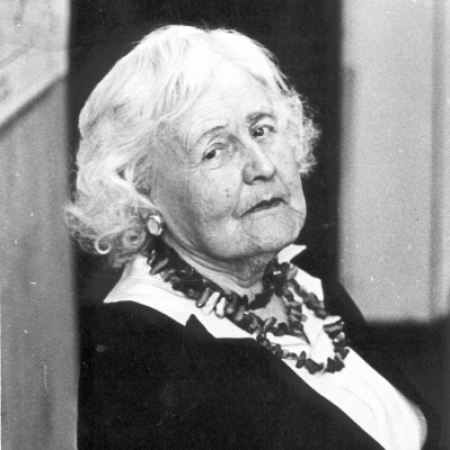 Магда Францевна внесла большой вклад в развитие музыкальной культуры города Новокузнецка и области, воспитала много замечательных музыкантов.Приложение 2. ЗАЯВКАФамилия, имя, отчество участника;Дата рождения;Направляющее учебное заведение (сокращенно), город;Ф.И.О. преподавателя, контактный телефон;Номинация, возрастная группа;Исполняемая программа, с точным указанием опусов, номеров и хронометража каждого произведения;Формат участия (очный или заочный);Ссылка на видеофайл, где размещено конкурсное выступление (при участии или проведении в заочном формате);Адрес электронной почты, на который будут направлены наградные документы;Форма участия в мастер-классе Т.Г. Титовой (активно или в качестве слушателя/ФИО участника или слушателя).В соответствии с Федеральным законом РФ от 27.07.2006г. № 152-ФЗ «О персональных данных» даю согласие на обработку персональных данных.______________ / _______________________________                                                             подпись                                                 расшифровка подписи                                                                      законного представителя участника______________ / _______________________________                                                  подпись преподавателя                                      расшифровка подписиС условиями конкурса согласен__________                            ______________ / _______________________________             дата                                                                          подпись                                                 расшифровка подписи                                                                      законного представителя участника                                                                                       или преподавателя  Приложение 3.Реквизиты для оплаты организационного взноса:Финансовое управление города Новокузнецка (МБУ ДО "ДШИ №47 имени М.Ф. Мацулевич",  л/с 21396000770)ИНН/КПП 		4221006784/422101001ОКАТО/ОКТМО 	32431364000/32731000001ОТДЕЛЕНИЕ КЕМЕРОВО БАНКА РОССИИ / УФК по Кемеровской области – Кузбассу г.КемеровоБИК   		013207212р/с      		03234643327310003901КБК		91330200000220770150 - Прочие безвозмездные поступления